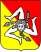 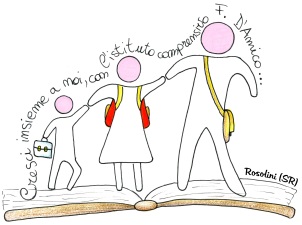 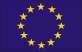 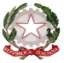 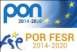 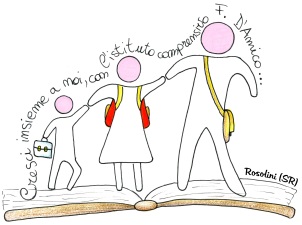 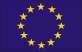 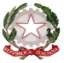 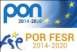 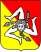 Codice progetto 10.2.2A-FSEPON-SI-2018-587                                                          Al Dirigente ScolasticoCUP: G27I18000880007                                                                                                 dell’I.C. “F. D’Amico”ALLEGATO B – Scheda di autovalutazione -  TUTORIl/La sottoscritto/a __________________________________________, nato/a a_____________________il ________________, e residente a ___________________ in via ________________________, n.__Consapevole delle sanzioni penali, nel caso di dichiarazioni non veritiere, di formazione o uso di atti falsi, richiamate dall’art. 76 del DPR 445/2000, dichiara che i titoli di seguito elencati e auto-valutati trovano facile riscontro nel Curriculum Vitae allegato.                 CRITERI PER LA SELEZIONE DI PERSONALE INTERNO - TUTOR                                                        TITOLI CULTURALI                            ALTRI TITOLITITOLI DI SERVIZIO E PROFESSIONALI (fino ad un massimo di punti 20)N.B. Per ogni anno scolastico di servizio si valuta un solo titolo secondo il punteggio più favorevoleProgramma Operativo Nazionale “Per la scuola – Competenze e ambienti per l’apprendimento” 2014-2020 Programma Operativo Nazionale 2014IT05M2OP001Fondi Strutturali Europei – Programma Operativo Nazionale “Per la scuola, competenze e ambienti per l’apprendimento” 2014-2020. Avviso pubblico Prot. 1047 del 05/02/2018 – “Potenziamento del progetto nazionale “Sport di Classe” per la scuola primaria. Asse I – Istruzione – Fondo Sociale Europeo (FSE), Obiettivo Specifico 10.2 – Azione 10.2.2. Sottoazione 10.2.2A “Competenze di base”.TITOLI PER LA SELEZIONE DI TUTORPUNTIDa compilare a cura del candidatoRiservato al GOPTitolo di studio ulteriore rispetto a quello necessario per l’accesso al ruoloPUNTIDa compilare a cura del candidatoRiservato al GOPLaurea3Diploma istruzione Superiore2                      DESCRIZIONEPUNTIDa compilare a cura del candidatoRiservato al GOPDottorato di ricerca, inerente l’incarico (si valuta un solo titolo)6Master o attestato di corso di perfezionamento, conseguito presso università in Italia o all’estero, di durata annuale corrispondente a 1.500 ore o 60 crediti con esame individuale finale, pertinente alla tematica del modulo (si valuta un solo titolo2 Corsi di formazione, della durata di non meno di 20 ore (organizzati da soggetti qualificati e/o enti accreditati): pertinenti con l’incarico (si valuta un solo titolo)3Certificazione di competenze informatiche: ECDL, Microsoft Office Specialist, IC3, MCAS, ICL, P.E.K.I.T. (si valuta una sola certificazione)4DESCRIZIONEPUNTI Da compilare a cura del candidatoDa compilare a cura del candidatoDa compilare a cura del candidatoRiservato al GOPDESCRIZIONEPUNTI N°DiincarichiSpecificare gli a.s. di attribuzione incaricoPUNTI TOTALIRiservato al GOP1Per ogni incarico, in anni scolastici distinti, in qualità di tutor in progetti PON-POR, coerenti con le tematiche del modulo richiesto (fino ad un massimo di punti 10)22Per ogni incarico, in anni scolastici distinti, in qualità di TUTOR in progetti PON-POR, (esclusi quelli dichiarati al punto 1,fino ad un massimo di punti 5)13Per ogni anno di insegnamento nell’ordine di scuola a cui è indirizzato il modulo (fino ad un massimo di punti 5)1Data: ______________FIRMA__________________________TOTALE   PUNTEGGIO ATTRIBUITO DAL GOP: ______________/40                      IL DIRIGENTE SCOLASTICO                        Dott.ssa M. Chiara Ingallina